Mis à jour le 25 juillet 2022L’agriculture urbaineLa Ville a lancé plusieurs initiatives pour favoriser le développement de l’agriculture urbaine. Il s’agit de produire des denrées alimentaires en ville, de créer des espaces de fraîcheur et des réservoirs de biodiversité végétale et animale.Lutter contre le changement climatique et préserver la biodiversité : l’agriculture urbaine vise à développer un territoire plus vert et plus durable. Cela permet en effet de réduire les coûts de transport, de récupération des déchets et les émissions de CO2 tout en privilégiant les circuits courts. Néanmoins elle peut être pratiquée dans des espaces variés, à la fois sur les toits, dans les cours ou les jardins collectifs.Les jardins partagésÀ Issy, près de 200 parcelles représentant plus de 1 000 m² de nature sont dédiés à ces jardins partagés qui peuvent accueillir tout type de semis, dans le respect de la culture biologique. Ces jardins partagés s’intègrent dans les 119 hectares d’espaces verts que compte la ville (60 hectares d’espaces verts publics et 60 d’espaces privés, soit un taux de végétalisation total de 28 %). Il existe deux types de jardins partagés à Issy-les-Moulineaux :  soit les jardins partagés qui appartiennent à la ville (pour lesquels il faut s'inscrire sur liste d'attente) soit les jardins partagés privés (pour lesquels il faut directement contacter l'association gestionnaire). 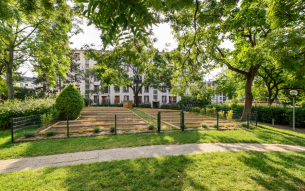  Il parait que, dans le premier cas, ces jardins qui sont collectifs, sont cultivés de manière 100% biologique : sans pesticides ni engrais chimiques. Une cabane de jardin permet de ranger les outils partagés entre les jardiniers, et un composteur y est également disponible.  Si la gestion des parcelles se fait de manière collective , elle consentira à favoriser l'entraide et le partage d'expérience tout en permettant au plus grand nombre d'avoir accès aux jardins partagés. Une manière de renouer avec la nature mais aussi de faciliter les échanges intergénérationnels et les liens de proximité.  L’agriculture urbaine permet également de favoriser le lien social et de lutter contre l’isolement.Plusieurs entreprises du territoire jouent un rôle majeur dans le développement de l’agriculture urbaine, par la création de fermes urbaines expérimentales, installées sur les toits des sièges notamment de BNP Real Estate et Sodexo.https://www.issy.com › l-agriculture·